Publicado en Ciudad de México  el 16/11/2018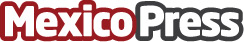 Estos son los principales motivos por los que se puede perder un diente en adultos, según La Clínica DentalSegún la Organización Panamericana para la Salud (OPS) en 2017 se registraron 126 mil casos de caries y enfermedades periodontales debido a mala higiene bucal. El 60% de la población mexicana pierde dientes por no lavarse los ni una vez al día. El 80% de mexicanos en edad adulta conserva sólo 10 de las 32 piezas dentalesDatos de contacto:Alejandra PérezComunidad mexicana enfocada en crear una experiencia diferente p5519594802Nota de prensa publicada en: https://www.mexicopress.com.mx/en-la-clinica-dental-estos-son-los-principales_1 Categorías: Medicina Industria Farmacéutica Medicina alternativa Ciudad de México Odontología http://www.mexicopress.com.mx